VY16. Peklo 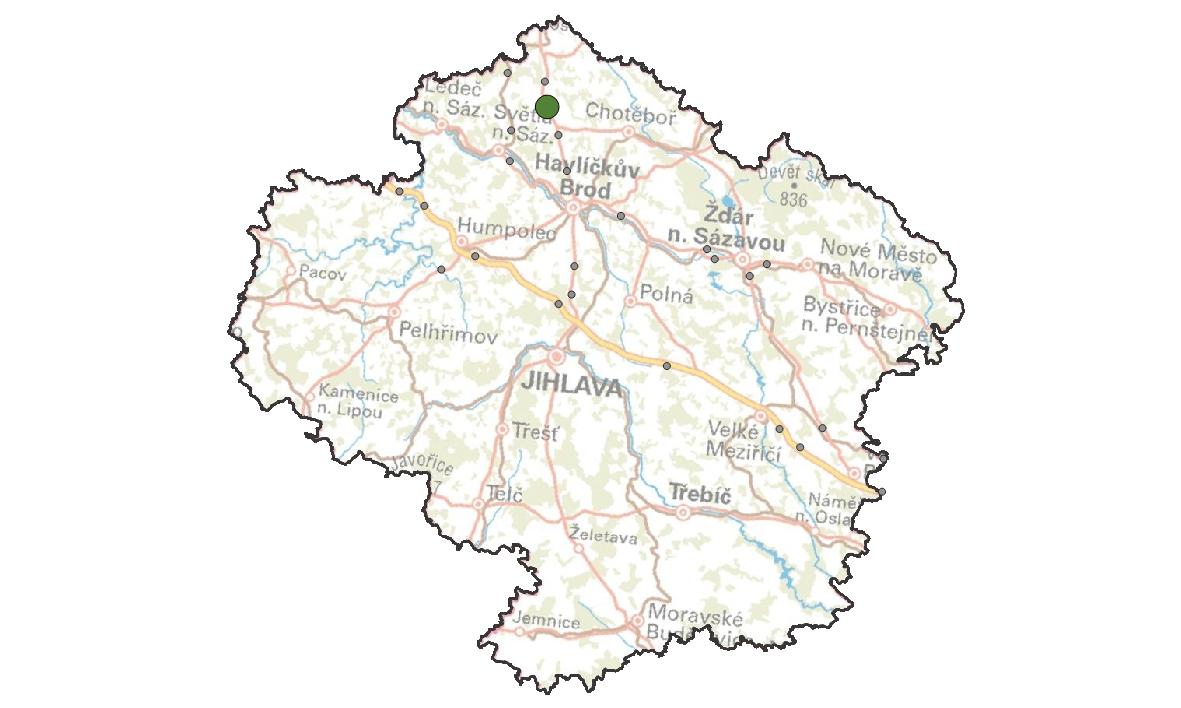 KM ID (ÚAP jev 36b): -
Poloha: 49,73669 N, 15,494738 EPlocha KM: 41,4 ha
Katastrální území: Habry
Průchodnost KM: K3 – území s bariérou středního významu
Navazující KM: 01. Kunemil 
Priorita realizace: 3/5 (střední)
Celková nákladnost: €/€€€ (nízká)Charakteristika stavu krajinyPředevším zemědělská krajina s menšími lesními celky. Ve vzdálenosti cca 3 km SV směrem od KM prochází nadregionální biokoridor NKOD-77-Chraňbožský les-Údolí Doubravy a cca 2,6 km Z směrem od KM se nachází regionální biocentrum NKOD—904-Jiříkovský rybník. Prvky ÚSES lokální úrovně se nachází i v ploše KM – konkrétně ve východní polovině KM je vymezen lokální biocentrum a biokoridor. Územní plán do plochy KM neumisťuje nové rozvojové (zastavitelné) plochy.Migrační bariérySilnice I/38 – hlavní migrační bariéra, intenzita dopravy 7 343 voz. (RPDI – všechny dny, ŘSD 2016). Přehlednost silnice komplikuje zatáčka a horizont.  Bezlesí – Z obou stran silnice je rozsáhlé bezlesí, které v kombinaci se silnicí 1. třídy tvoři významnou migrační bariéru pro cílové druhy savců. Ze západní strany silnice je nejbližší lesní komplex vzdálený více než 1 Km. Z východní strany je les 200 m od silnice.Význam území z hlediska migracíNa základě terénních průzkumů bylo potvrzeno, že silnici překonávají druhy srnec obecný, zajíc polní a liška. Jedná se o místo se zvýšenou mortalitou zvířat na silnici. Cílové druhy nebyly zaznamenány.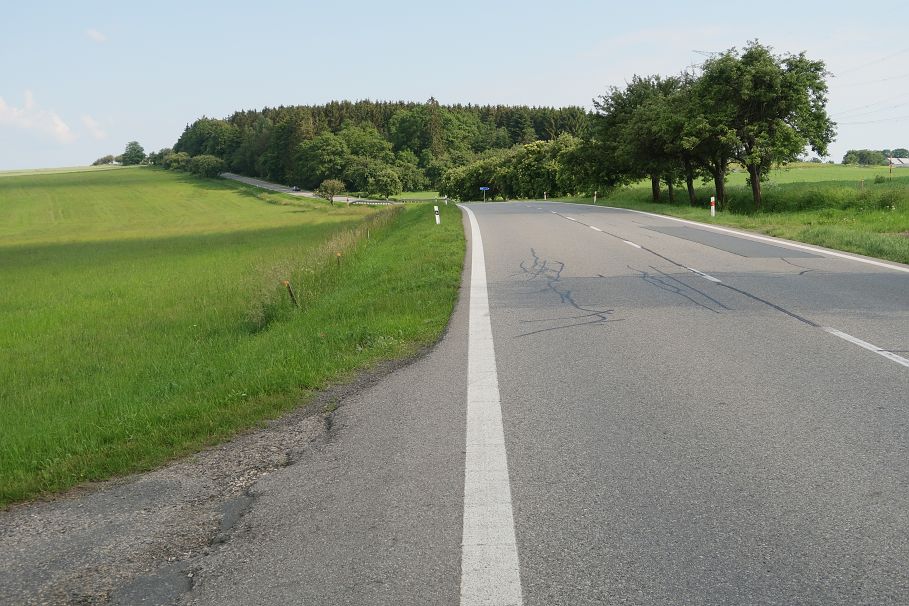 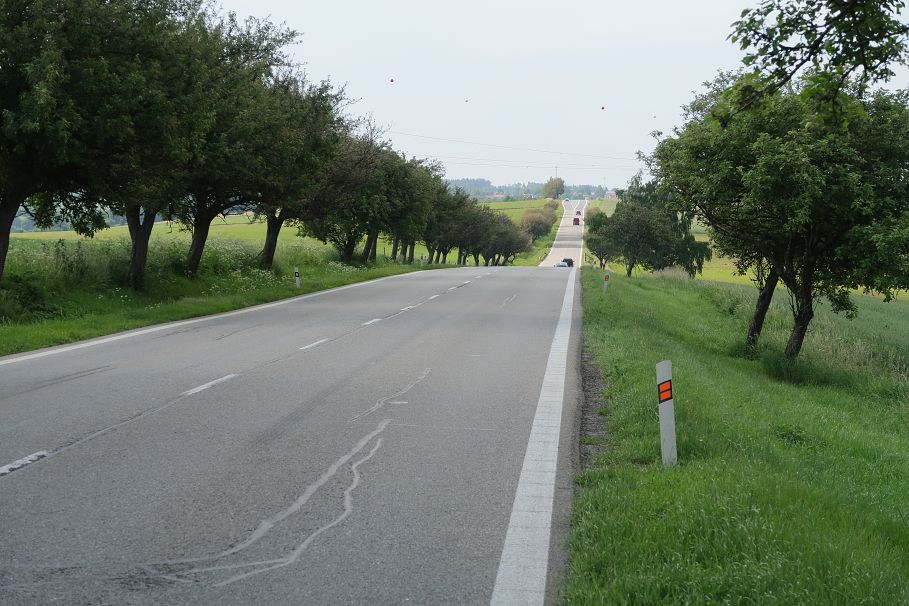 Návrhy opatření pro zvýšení průchodnosti KM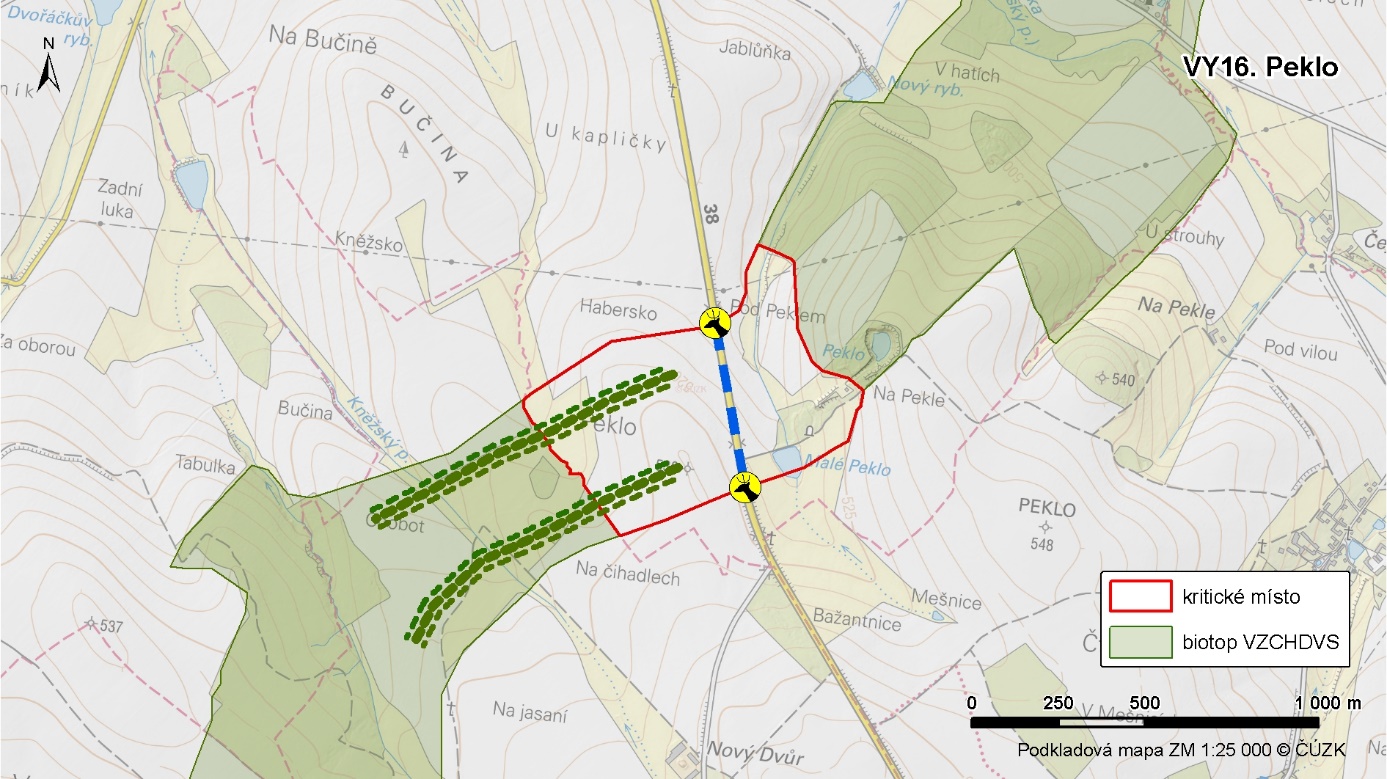 Typ opatřeníLegendaPopis opatřeníEfektivita opatřeníDotčený subjektÚpravy dopravní infrastruktury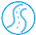 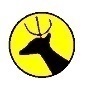 Dopravní značka „Pozor zvěř“ s varovnými světly (aktivní pouze za soumraku a svítání).€€ / Ředitelství silnic a dálnicÚpravy dopravní infrastruktury---Omezení rychlosti v celém úseku v nočních hodinách na 70 km/h. Zákaz předjíždění v celém úseku. Výstražný červený asfalt. Odrazky proti zvěři.€€ / 🐾🐾Ředitelství silnic a dálnicKrajinný management 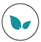 ---Pravidelná údržba okrajů silnice kosením pro zvýšení přehlednosti úseku pro řidiče i živočichy.€ / Ředitelství silnic a dálnicKrajinný management 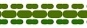 Realizace pásu vegetace v parametrech lokálního biokoridoru pro navedení migrujících živočichů přes kritické místo.€€ / Obec Habry, vlastníci pozemků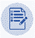 Ostatníbez legendy na mapěZměna ve vrstvě migračních koridorů – doplnění toho kritického místa do vrstvy jevu 36b.€ / 🐾🐾🐾AOPK